Supplementary AppendixSample Definition DetailsList of HIE Networks: We reviewed the list of networks that were represented in the Definitive data with multiple subject matter experts to confirm that hospitals that participated in the same network were typically able to exchange patient information with one another. Based on these discussions, we revised the list of included networks and in some cases combined networks (i.e., when the same network had two different names; Appendix Table 1). Hospitals were counted as participating in a community HIE network only if they were listed as participating in that network in Definitive data. The Definitive data includes 95 unique community HIE networks. Hospitals were counted as participating in a national or vendor network if they reported participating in on the AHA IT Supplement or in the Definitive data. The AHA IT Supplement included 5 named national networks while definitive data includes 34 named national and vendor networks. Hospitals could participate in multiple networks. Sample Construction: We first selected all Short-Term Acute Care Hospital and Critical Access Hospitals that were included in both the Definitive data and in the 2018 AHA Annual Survey data. For the vast majority of hospitals, matching across sources was done using the hospital’s Medicare Provider Number and when that wasn’t available, by national provider identifier. 4,513 of 4,518 non-federal acute care hospitals in the AHA Annual Survey were matched.From this population, only 2,862 (63% of 4,513) hospitals that responded to the 2018 AHA IT Supplement were included in the analytic sample. Hospitals that were not listed as participating in a community HIE network in the Definitive data but were listed in the AHA IT supplement as participating in a community HIE network were excluded from the sample because we determined the absence of a named network in Definitive may have been due to missing data. (Unfortunately, the AHA IT Supplement does not include the name of the community HIE network to allow us to follow the same approach as the national and vendor networks.)  This excluded 1,129 hospitals.Finally, we excluded 12 hospitals that did not treat at least 11 of the same Medicare beneficiaries as one other hospital in 2018, as determined in DocGraph’s HOP data (i.e., they were not present in any pair relationships).Our final sample therefore includes 1,721 Short-Term Acute Care Hospital and Critical Access Hospital that had complete and consistent HIE network participation data from the two sources (Definitive and AHA IT Supplement). See Appendix Table 2 below for details on hospitals in versus out of the sample. We then merged the hospital-level sample to data on hospital pairs that treated at least 11 of the same Medicare patients over the course of a year, using the hospitals’ NPI. We removed pairs that included hospitals in the same multi-hospital system in the AHA Annual Survey because these pairs were likely to use the same instance of an EHR and not rely on an HIE network. 90% of these pairs indicated that they were on the same EHR vendor. This resulted in dropping 1,951 pairs. The median number of pairs each hospital participated in was 13. Our final analytic dataset included 16,433 pairs and 6,492,232 shared patients.Appendix Table 1. Named National/Vendor and Community HIE Networks (2018)Note: n refers to the number of hospitals, out of the 1,721 in the sample, that participated in each HIE network. Appendix Table 2. Hospital Characteristics: In vs Out of SampleAppendix Table 3. Connectivity between pairs of hospitals with and without weights.Notes: 1Weights account for Volume of Shared Patients and Inverse Probability of Inclusion. 2Both hospitals in a pair could be connected by participation in the same national/vendor network and the same community network, and this occurs for 10% of all pairs. Given this overlap participation in the same national/vendor network and same community network (32%+32%=64%) is ten percentage points higher than participation in the same HIE network in the column above (54%).Appendix Table 4. Full Model Results: Relationship between Hospital Pair Characteristics and Likelihood that Hospitals are Connected via HIE Network(s) (2018)Notes: Coefficients are derived from linear regression and can be interpreted as marginal increases in the percentage point probability of being connected given a one unit increase in the independent variable (or that the binary indicator is True).  Estimates are weighted by the inverse probability of sample inclusion among all pairs in the population.Appendix Figure 1. Euler Diagram of Network Overlap among Hospital Pairs for Community HIE Networks and Individual National HIE Networks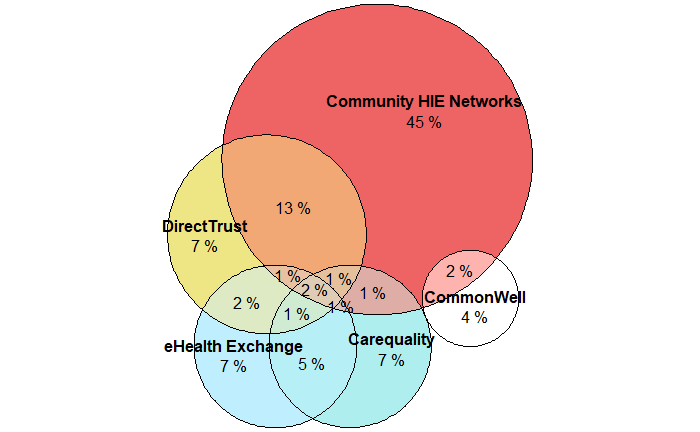 Notes: PCDH is too small to be represented; numbers reflect the percent of all patients shared between hospitals in our sample that were shared by hospitals connected by each combination of methods.National and Vendor Networkn (total= 1,721)Community Networkn (total= 1,721)Community NetworkN(total= 1,721)Community Networkn (total= 1,721)eHealth Exchange (FKA: Nationwide Health Information Exchange)826Kansas Department of Health and Environment (FKA Kansas Health Information Exchange KHIE)82Massachusetts eHealth Institute (MeHI)/Massachusetts Health Information Highway13Llano Estacado Access Partners (LEAP)4CommonWell Health Alliance701Ohio Health Information Partnership (OHIP)/CliniSync77Nebraska Health Information Initiative Inc (NeHII)13Memorial Healthcare System (MHS) HIE/Atlantic Coast HIE4The Sequoia Project - Carequality693Kansas Health Information Network (KHIN)45State Health Alliance for Records Exchange (SHARE)13New Jersey Southern Health Information Network Exchange (NJSHINE)4Care Everywhere590Healthix (FKA Brooklyn Health Information Exchange)42West Virginia Health Information Network (WVHIN)12Health Alliance for the Uninsured3Dbmotion/The Dbmotion Solution38Missouri Health Connection (AKA Missouri Health Information Exchange)42Alabama HIE/OneHealthRecord11Lakelands Rural Health Network (AKA Lakelands Cares)3Mckesson/Relayhealth Enterprise Hie/Clinical Exchange Hie35ConnectVirginia39Georgia Health Information Network (FKA Georgia Health Information Exchange)11North Coast Health Information Network (NCHIN)3Siemens Healthcare/Mobilemd32North Texas Accountable Healthcare Partnership34Integrated Care Collaboration11Pennsylvania Mountains Healthcare Alliance3Healthland/Centriq21Chesapeake Regional Information System for our Patients (CRISP)33Rochester RHIO11SunCoast RHIO Inc3Orion Health Hie20Great Lakes Health Connect (FKA Michigan Health Connect-GLHIE)33SacValley MedShare11Wichita Health Information Exchange (WHIE)3Orion Health/Rhapsody13Iowa e-Health30HealthBridge by the Health Collaborative10Community Choice Healthcare Network2Carealign12Colorado Regional Health Information Organization (CORHIO)28Upper Peninsula Health Information Exchange (UPHIE)10Delta Health Alliance - Delta BLUES Beacon Community2Optum Health Information Exchange12Florida HIE28Vermont Information Technology Leaders (VITL)10Greater New Orleans HIE2Sandlotconnect10Wisconsin Statewide Health Information Network (WISHIN)28Coalition of Health Services8Health Information Exchange of Montana (HIEM)2Caradigm/Microsoft Corporation/Amalga9New England Healthcare Exchange Network (NEHEN)26Healthcare Information Xchange of New York (AKA Hixny)8Healthcare Access San Antonio2Electronic Health Exchange (eehx)9Utah Health Information Network/Clinical Health Information Exchange (UHIN/cHIE)26Lincoln Land HIE8HealthLINC HIE2Cloverleaf Hosted Health Information Exchange6HealthInfoNet25Michiana Health Information Network8LCF Research/New Mexico Health Information Collaborative (NMHIC)2Data Express4Jersey Health Connect24Idaho Health Data Exchange (IHDE)7Trenton Health Information Exchange (AKA Trenton Health Team)2Collabornet3Southeast Michigan Health Information Exchange (SEMHIE)24Illinois Health Exchange Partners7Chatham HealthLink (HIE)/Chatham County Safety Net Planning Council1Iatric Systems Inc./Enterprise Hie3HealthShare Exchange of Southeastern Pennsylvania (HSX)23Keystone HIE7East Tennessee Health Information Network (etHIN)1Truven Health Analytics/Hie Advantage3South Carolina HIE (SCHIEx)22North Dakota Health Information Network (NDHIN)7Fresno Healthy Communities Access Partners1Healthcare Management Systems Inc.2Louisiana Health Information Exchange/Louisiana Health Care Quality Forum (LaHIE/LHCQF)21Pioneer Valley Information Exchange (PVIX)7Jackson Community Medical Record1Yourcarecommunity2ClinicalConnect Health Information Exchange20Bronx RHIO6Kentucky Governors Office of Electronic Health Information (AKA Kentucky HIE)1Certify Healthlogix Hie Platform1Indiana Health Information Exchange20NY Care Information Gateway (FKA eHealth Network of Long Island)6North Carolina Community Care Informatics Center1Covisint1Mission Health Connect20Quality Health Network (QHN)6OnePartner HIE (OPHIE)1Harris Corporation/Carefx/Fusion Fx1OCHIN Inc20Delaware Health Information Network (DHIN)5Texas Organization of Rural and Community Hospitals (TORCH)1Hiebus1Communities of Illinois Health Information Exchange (CIHIE)19HEALTHeLINK - Western New York Clinical Information Exchange5Virtua Health HIE1Iguana1Manifest MedEx19HealtHIE Nevada5Initiate Exchange1Health Current (FKA Arizona Health-e Connection)17Lewis and Clark Information Exchange (LACIE)5Iod Incorporated/Prism Connect1San Diego Health Connect (San Diego Regional Health Information Exchange)16Orange County Professional RHIO (AKA OCPRHIO)5Population Health Management1Carolinas HealthCare System CareConnect15Paso del Norte HIE5Primesuite1OneHealthPort/Washington HIE15South Dakota Health Link (South Dakota Department of Health)5Self-developed1HealtheConnections RHIO Central New York14Tiger Institute Health Alliance5Myhealth Access Network (FKA:Secure Medical Records Transfer Network (SMRTNET))14Coastal Carolinas Health Alliance/Coastal Connect Inc4Greater Houston HealthConnect13Hawaii Health Information Exchange4 Non-federal, short-term acute care hospitalsIn Analytic Sample (n=1,721)Not in Sample (n=2,827)SizeSmall (<100 beds)46%56%Medium (100-399 beds)41%36%<0.001Large (400+ beds)13%8%System Membership67%63%<0.001Teaching StatusNot Teaching57%70%Minor Teaching35%26%<0.001Major Teaching8%4%Ownership StatusNot For Profit21%21%For Profit68%55%<0.001Government11%23%Critical Access Hospital26%32%<0.001Core-Based Statistical AreaMetropolitan64%58%Micropolitan16%17%<0.001Rural19%26%Hospital Pairs(n=16,433)Weighted %1Number of Shared PatientsMean(SD)395 (1200)Neither has HIE Network:N (%)178 (1%)2%Only one has HIE Network:N (%)2,818 (17%)21%Both have HIE Network: DIFFERENT:N (%)4,499 (27%)14%Both have HIE Network: SAME:N (%)8,938 (54%)64%Both have HIE Network: SAME National/Vendor Network2:N (%)5,202 (32%)34%Both have HIE Network: SAME Community Network2:N (%)5,251 (32%)47%VARIABLESConnected by participation in Same Network(s)95% CINumber of Shared Patients by Pair (Median) (Omitted: Very Low (30))Number of Shared Patients by Pair (Median) (Omitted: Very Low (30))Number of Shared Patients by Pair (Median) (Omitted: Very Low (30))Low (119)3.7**(0.0 - 7.3)Medium (453)9.5***(4.4 - 14.5)High (1,872)15.9***(8.0 - 23.9)Importance to Partner within PairImportance to Partner within PairImportance to Partner within PairHigh Importance to Smaller Hospital-1.1(-6.6 - 4.4)High Importance to Larger Hospital2.0(-4.7 - 8.8)Number of Partners for Each Hospital in Pair (Omitted: Low & Low)Number of Partners for Each Hospital in Pair (Omitted: Low & Low)Number of Partners for Each Hospital in Pair (Omitted: Low & Low)Low & High-9.6***(-16.8 - -2.4)High & High-1.5(-13.1 - 10.0)DistanceDistanceDistancePer 1,000 Miles-30.5**(-54.7 - -6.3)Per 1,000 Miles Squared7.1**(0.2 - 14.1)Hospital Ownership for Each Hospital in Pair (Omitted: Both Non-Profit)Both Government-14.9**(-28.1 - -1.6)Government & Non-Profit-2.1(-9.6 - 5.4)Government & For-Profit-29.0***(-45.5 - -12.5)Non-Profit & For-Profit-14.8**(-26.2 - -3.4)Both For-Profit-35.1***(-54.4 - -15.7)Hospital System Membership for Each Hospital in Pair (Omitted: Neither in System)Hospital System Membership for Each Hospital in Pair (Omitted: Neither in System)Hospital System Membership for Each Hospital in Pair (Omitted: Neither in System)One in System-7.4**(-14.6 - -0.2)Both in Different Systems0.4(-8.7 - 9.5)Core-based Statistical Area of Each Hospital in Pair (Omitted: Both Metro)One Metro & One Micro-5.8(-14.1 - 2.5)One Metro & One Rural-19.5***(-31.8 - -7.1)Both Micro-8.3(-33.4 - 16.7)One Micro & One Rural-9.7(-24.4 - 4.9)Both Rural-29.3***(-45.3 - -13.3)Market Competition for Each Hospital in Pair (Omitted: Both Low)Low & Medium-5.5(-13.0 - 2.1)Low & High-5.6(-14.9 - 3.7)Medium & Medium-13.4**(-24.1 - -2.6)Medium & High-6.6(-17.8 - 4.6)High & High-14.9**(-27.0 - -2.9)ACO (Omitted: Neither in ACO)ACO (Omitted: Neither in ACO)ACO (Omitted: Neither in ACO)One in ACO3.2(-4.6 - 11.0)Both in ACO12.2**(1.8 - 22.6)Hospital Size for Each Hospital in Pair (Omitted: Both Small)Small & Medium-0.8(-10.4 - 8.8)Small & Large10.6*(-1.7 - 22.9)Medium & Medium0.2(-13.3 - 13.8)Medium & Large3.7(-11.6 - 19.0)Large & Large10.3(-6.0 - 26.6)Teaching Status of Each Hospital in Pair (Omitted: Both non-Teaching)Non-teaching and Minor0.2(-8.8 - 9.2)Non-teaching and Major-2.7(-15.8 - 10.3)Both Minor1.1(-11.5 - 13.6)Minor and Major6.3(-7.1 - 19.7)Both Major-2.3(-19.9 - 15.3)Constant66.5***(49.7 - 83.3)Observations6,491,388R-squared0.18Robust 95% Confidence Interval in parenthesesRobust 95% Confidence Interval in parenthesesRobust 95% Confidence Interval in parentheses*** p<0.01, ** p<0.05, * p<0.1